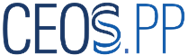 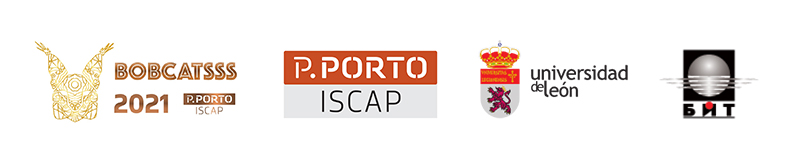 Pecha Kucha guidelines for authorsPecha Kucha is a presentation style in which 20 slides are shown for 20 seconds each (6 minutes and 40 seconds in total). We give you one more slide – the title slide does not count.Use the template provided here (see template)Prepare your 20 slides + title slide and submit to the platform. See the deadlines for this purpose.Each slide will be displayed for exactly 20 seconds. The slides automatically progress during the presentation. As speaker you have no control over the advancement of the slides.It is mandatory that you use mainly images rather than text on your slides that complement what you (speaker) are saying.The main goal is that you should tell a story! The best presentations are often good stories, take the audience on a journey with an intro, development, and conclusion. The images must solidify your message and provide the audience a rich experience. Your story is important? Of course! Be sure to share with the audience why your presentation topic is important to you and to them as well.So… you must decide what is most the important thing you want your audience to remember. Your talking points and images will revolve around that theme.Use powerful, relevant images. Make sure your images are high quality and that you have permission to use them.Don’t cram too much into your presentation – information overload is a problem, don´t be a part of it! Carefully edit out anything that isn’t vital to some aspect of your piece.Adapted from http://downloads.atlasti.com/docs/conference/guidelines/PechaKucha_Guidelines_2015.pdf 